ZÁKLADNÁ ŠKOLA S MATERSKOU ŠKOLOU LOKCA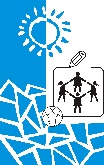 ŠKOLSKÁ 71/3, 029 51  LOKCASpráva o výchovno-vzdelávacej činnosti, jej výsledkocha podmienkach za školský rok 2016/2017Lokca 28. 08. 2017Správa o výchovno-vzdelávacej činnosti, jej výsledkoch a podmienkach  za školský rok 2016/20171. Základné údaje o škole2. Vedúci zamestnanci školy3. Rodičovské združenie4. Údaje o rade školy5. Údaje o počte detíPočas školského roka 2016/2017 mali tri deti prerušenú dochádzku do MŠ zo zdravotných a rodinných dôvodov. V priebehu školského roka sa prijali tri deti, ktorých rodičia sa zamestnali v tomto období. 6. Údaje o počte zapísaných detí do základnej školy7. Údaje o zamestnancoch8. Údaje o ďalšom vzdelávaní zamestnancov (za šk. rok 2016/2017)Atestačné - Daniela Majdová                   - odovzdaná práca na vykonanie 1. atestácie – august 2016                  - 1. atestačná skúška vykonaná – 24. február 2017Funkčné inovačné vzdelávanie – Daniela Majdová                                                      - absolvované 26. máj 20179. Metodické združenieVedúca MZ: Mgr. Martina SlačkováČlenovia: všetci pedagogickí zamestnanciMetodické združenie  postupovalo podľa vopred vypracovaného a schváleného  plánu  v súlade s požiadavkami pedagogických zamestnancov  materskej školy. Činnosť MZ v školskom roku  2016/2017 bolo zamerané na:prepracovanie Školského vzdelávacieho programu, oboznámenie sa s novými metodickými príručkamištúdium prepracovaných výkonových štandardov a výkonových úrovní, upozornenie na zmeny v štandardoch a úrovniachodborného a metodického  napredovanie pedagogických zamestnancovzdokonaľovanie profesijných kompetencií vzájomnú konzultáciu a odovzdávanie skúsenosti  vo výchovno-vzdelávacej činnosti s inovovaným ŠVPštúdium literatúry o integrácií detí10. Ciele vychádzajúce z koncepčného zámeru a plnenia cieľov ŠkVPPerceptuálno-motorická oblasťDeti v našej materskej škole prejavujú prirodzenú túžbu pohybovať sa v rôznom prostredí a v rôznych podmienkach. Pohybové zručnosti, schopnosti a návyky boli u detí rozvíjané v rôznych hrách, počas zdravotných cvičení, pobytu vonku, ale aj počas dopoludňajších a popoludňajších cielených vzdelávacích aktivít. Deti boli motivované k tomu, aby pohyb vykonávali s radosťou a záujmom. Počas dopoludňajšej cielenej vzdelávacej aktivity zameranej na vzdelávaciu oblasť Zdravie a pohyb, sme pri pohybových činnostiach využívali dostupné telovýchovné náčinie a náradie. Okrem toho, že si deti osvojovali správne držanie tela, koordináciu pohybov, deti nadobudli tiež telovýchovné názvoslovie. U detí sa zvýšila ich pohybová výkonnosť, schopnosť spolupracovať v skupine, sebakontrola a schopnosť dodržiavať stanovené pravidlá pri hrách. Podľa ročného obdobia sme ich viedli k pohybu v rôznom prostredí, otužovali sa. Pohybové aktivity a cvičenia boli uskutočňované v telocvični našej materskej školy, v triede a tiež, na školskom dvore. Pohybové činnosti sme obohacovali o vychádzky do lesa,  súťaže na školskom dvore pri príležitosti Dňa detí a Detskej olympiády. 	Výtvarné a pracovné činnosti boli uskutočňované počas hier a činností a tiež dopoludňajších cielených vzdelávacích aktivít.  Výtvarné a pracovné produkty detí boli vystavené na nástenke na chodbe, pričom boli súčasťou výzdoby.	Pred každým grafomotorickým cvičením sme dbali na primerané rozcvičenie rúk a prstov, správne uchopenie ceruzy, či pastely a správne sedenie. 	Deti získali správne návyky v oblasti sebaobsluhy, stravovanie, hygieny, ale aj pri strihaní, lepení a skladaní.  Malé deti pri stolovaní, obliekaní a vyzliekaní potrebovali niekedy pomoc dospelého. Staršie deti boli zručné pri používaní príboru, zaväzovaní šnúrok, viazaní mašličiek.Pozitívy:radosť a záujem pri vykonávaní pohybových činností,samostatnosť pri hygienických a sebaobslužných návykoch. Negatíva: nesprávne držanie grafického materiálu u niektorých detí,nesprávne držanie tela.Kognitívna oblasť	Úroveň kognitívnej oblasti sa u detí líšila od ich vekového zloženia. Prostredníctvom všetkých organizačných foriem, ale najmä počas dopoludňajších cielených vzdelávacích aktivít deti získavali nové poznatky. Vychádzali sme z poznania jednotlivých vývinových osobitostí, úrovne kognitívnych funkcií, úroveň myslenia, pozornosti, pamäti, vývinu reči a individuality dieťaťa. 	Na rozvoj vnímania, pamäti, pozornosti, či priestorovej orientácie u detí, sme využívali rôzne vzdelávacie aktivity, didaktické hry a pracovné listy a zošity. Prostredníctvom pracovných listov a pracovných zošitov, ktoré deti vypracovávali, sa rozvíjala ich schopnosť samostatne pracovať a správne sa rozhodovať pri riešení rôznych úloh. Využívali sme aj metódy praktických činnosti, experimentovania a pozorovania. Našou snahou bolo sprostredkovať deťom nové poznatky zaujímavou a pútavou formou. Deti mali možnosť poznávať a objavovať nové veci nielen v budove materskej školy, ale aj v prírode – na lúke, na školskom dvore. Tu sme využívali zážitkové učenie, ktoré bolo pre deti samotným zážitkom. 	Deti mali možnosť počas celého školského roka manipulovať s knihami a encyklopédiami, ale najmä počas mesiaca marec, ktorý je mesiacom kníh. Deti si prezerali knihy, na základe obrázkov rozprávali o deji rozprávky a zapájali sa do maľovaného čítania. Aj prostredníctvom týchto činností sme u detí rozvíjali predčitateľskú gramotnosť. 	V maximálnej miere sme využívali individuálny prístup k deťom a to najmä k tým, ktoré mali odloženú školskú dochádzku a k tým, ktoré mali problém v chápaní určitých súvislosti a javov. Pozitívy:záujem o objavovanie, experimentovanie,záujem o prácu s pracovnými zošitmi.Negatíva: nedostatočné sebaovládanie pri počúvaní hovoriaceho,Sociálno-emocionálna oblasť	U detí sme sa zamerali na rozvíjanie afektívnych, sociálnych kompetencií detí, ktoré smerujú k zvládnutiu ich emocionálneho prežívania každodenných situácii. 	Na začiatku školského roka sme sa orientovali najmä na to, aby sa deti, ktoré začali prvý rok navštevovať materskú školu, dokázali bez problémov začleniť do kolektívu svojich rovesníkov. Väčšina detí nemala problém so začlenením a už v prvých týždňoch si našli nových kamarátov. Niektoré deti však mali zo začiatku problém  odpútať sa od svojich rodičov a hrať sa s ostatnými deťmi. Z toho dôvodu sme venovali väčšiu pozornosť týmto deťom a motivovali sme ich k činnostiam a priateľstve s ostatnými deťmi. Jedno dieťa malo problém nadviazať kontakt s ostatnými deťmi. Vyplývalo to najmä z toho, že nevedelo rozprávať a nevedelo sa prispôsobiť iným deťom. Toto dieťa sa hralo väčšinou samostatne.	Na základe vhodne zvolených činností sme u detí podporovali ich aktivitu, spoluprácu medzi sebou, vzájomnú komunikáciu a rozvíjali schopnosť riešiť vlastný problém. Taktiež sme prostredníctvom modelových situácií a prosociálnych hier viedli deti  k tomu, aby si navzájom pomáhali, dokázali rozoznať správne od nesprávneho, podelili sa o veci a neodčleňovali žiadne dieťa z kolektívu. 	Deťom sme umožnili  vyjadrovať sa pred ostatnými deťmi a učiteľkou o svojich pocitoch, zážitkoch, momentálnej nálade. Svoje dojmy, zážitky, nápady či postoje taktiež vyjadrovali v kresbe počas aktivít.Pozitívy:deti dostatočne rýchlo nadväzujú sociálne kontakty,schopnosť sebahodnotenia vlastnej činnosti.Negatíva:nedostatočné sústredenie sa na činnosti.11. Údaje o aktivitách organizovaných MŠAj počas školského roka 2016/2017 sa naša materská škola prezentovala aktivitami  pre rodičov. Zapájali sme sa do kultúrno-spoločenského života v obci. Zúčastnili sme sa na aktivitách organizovaných Spoločným školským úradom Námestovo, výtvarných súťažiach organizovaných rôznymi inštitúciami. Aktivity sú zdokumentované v školskej kronike.Účasť na súťažiachŠarkaniáda - súťaž o najkrajšieho šarkana  OD Klinec NámestovoLuskáčik - matematická olympiáda - ZákamennéNesúťažná prehliadka v speve ľudových piesní – Oravské VeseléAktivity organizované materskou školouJesenné tvorenie – vyrezávanie a zdobenie tekvíc s rodičmi a deťmiRok v prírode – celoročné pozorovanie vybraného objektu v prírodeNaším starkým – vystúpenie s programom v kultúrnom domeAby som bol zdravý – ochutnávka ovocia a ovocných nápojovVitaj Mikuláš – stretnutie s MikulášomMedovníčky – pečenie medovníčkov Vianoce prichádzajú – besiedka s rodičmiDivadelné predstavenieFašiangy – dopoludnie s rodinou Majcherovcov, spev ľudových piesníFašiangový karneval – karneval pre detiNávšteva u rezbára – pozorovanie práce rezbára, jeho výrobkov a nástrojovDeň Zeme – realizované ochranárske aktivity, čistenie školského dvora, okolia budovy materskej školyMamička má sviatok – posedenie v materskej školeDeň detí – súťaže na školskom dvore pri príležitosti sviatku detíŠportová olympiáda v materskej školeDo školičky, do školy – rozlúčka s predškolákmi za účasti rodičov12. ProjektyProjekt Evička nám ochorela – zameraný na zdravý spôsob života, ochranu zdravia a prvý pomoc,Spolupráca s CPPPaP  Námestove – testovanie predškolákov Interný projekt „Veselé zúbky“ Organizované akcie sa uskutočnili s ohľadom na vekové osobitosti detí s  rešpektovaním záujmu detí a rodičov. Boli  nimi dopĺňané výchovno-vzdelávacie plány pre deti materskej školy. 13. Inšpekčná činnosťV školskom roku 2016/2017 nebola prevedená inšpekcia.14. Materiálne vybavenie 	Materiálno-technické vybavenie vo všetkých triedach je pravidelne dopĺňané vzhľadom na finančné prostriedky a závažnosť požiadaviek.V školskom roku 2016/2017 sme sa zamerali na zakúpenie:tematických hier a didaktických pomôcokvybavenie školského dvora  novými hračkami na pieskovisko a k pohybovým aktivitámdosiek na opravu pieskoviskavýtvarného a pracovného materiáludetských časopisovliteratúry pre pedagogických zamestnancovuterákov pre detiroliet do jednej triedy na poschodí materskej školyObecný úrad zabezpečil a finančne prispel na zakúpenie dverí do chodby, malej triedy a jedálne a kolotoča okrúhleho s lavičkami. 15. Spolupráca s rodinou Spolupráca sa rodinou sa uplatňujeme: denne pri preberaní a odovzdávaní detí triednych činnostiach a aktivitách materskej školy        formou konzultačných hodínbesiedky pri príležitosti sviatkovzapájanie rodičov do spolupráce16. Spolupráca s ďalšími fyzickými osobami, právnickými osobami        a inštitúciami, ktoré sa na výchove a vzdelávaní podieľajú Krúžková činnosť sa zabezpečovala plánovane v popoludňajších hodinách v stredu a v piatok externým učiteľom AJ, gymnastiky – zamestnanec CVČ MAJÁK PhDr. Žaneta VajdiarováZákladnou školou LokcaObecným úradom LokcaCentrom pedagogicko-psychologického poradenstva a prevencie Spojenou školou internátnou NámestovoKlinickým logopédom Mgr. Katarínou Fašungovou17. Analýza hodnotenia riadiacej práceVnútroškolská kontrola realizovaná počas školského roka bola zameraná na plnenie úloh plánu práce, plnenie cieľov ŠkVP, kvality pedagogickej  a triednej dokumentácie, na dodržiavanie  všeobecne záväzných predpisov , profesionálneho  prístupu k deťom zo strany pedagogických zamestnancov, dodržiavanie pracovného poriadku, efektívneho využívania pracovného času a kontrolu interiérov a exteriérov MŠ. Hospitačná činnosť bola zameraná na pripravenosť detí do 1. ročníka ZŠ. Zistené klady a nedostatky boli zhodnotené.V oblasti prevádzkových zamestnancov kontrola čistoty priestorov zariadenia, výmena posteľnej bielizne a uterákov, dodržiavanie hygienických požiadaviek, kontrola dodržiavania poriadku exteriéru materskej školy, pieskoviska, vedenie zapisovania údržby pieskoviska, efektívneho využívania pracovného času.V pedagogickej rade prerokované dňa: 28. 08. 2017Zástupkyňa riaditeľa školy pre MŠ: Daniela MajdováRade školy predložené a prerokované dňa: 05. 10. 2017Predseda rady školy: Mgr. Elena ŠkapcováRiaditeľ ZŠ s MŠ: Mgr. Ivan DudášSchválené zriaďovateľom dňa:  26. 09. 2017Starosta obce Lokca: Ing. Miroslav Valčičák									   Daniela Majdová								 zástupkyňa riaditeľa školy pre MŠNázov školyMaterská škola LokcaAdresa  školyZákladná škola s materskou školou LokcaŠkolská 71/3029 51 LokcaTelefónne číslo043/5591228, 0907705223Internetová adresawww.zslokca.edupage.orgE-mailová adresamslokca@gmail.comZriaďovateľObec LokcaTrojičné námestie 3/802951 LokcaRiaditeľ ZŠ s MŠ LokcaMgr. Ivan DudášZástupkyňa RŠ pre ZŠMgr. Zuzana RabčanováZástupkyňa RŠ pre MŠDaniela MajdováVedúca školskej jedálneViera PňačkováPredsedaPhDr. Žaneta VajdiarováMonika MichalčíkováLenka Sojková1.Mgr. Elena ŠkapcováPZ ZŠ2.Bc. Martina JadroňováPZ MŠ3.Emil RončákNZ4.Mgr. Alena BaľákováR ZŠ5.Monika SrnčíkováR ZŠ6.Martin HurákR ZŠ7.PhDr. Žaneta VajdiarováR MŠ8.MUDr. Michal PrádelOZ9.JUDr. Jana FejováOZ10.Ing. Július DulíkOZ11.Patrik KubolekOZTrieda „A“4-6 ročné deti24Trieda „B“4-6 ročné deti25Trieda „C“3-4 ročné deti21Počet detí zúčastnených na zápise22Počet detí, ktorým bolo vydané rozhodnutie o prijatí do 1. ročníka ZŠ19Počet OŠD3Počet pedagogických zamestnancov5Pedagogická a odborná spôsobilosť5Počet nepedagogických zamestnancov2Pedagogický zamestnanciFeriancová EvaBc. Jadroňová MartinaDaniela MajdováMgr. Martina SlačkováZuzana ZáhorováNepedagogický zamestnanciBakaľová MargitaLipničanová AgnesaNázovPočetAbsolvovaloAtestačné11Inovačné11